Trafodwch rinweddau ‘bridio dewisiol’ fel ffordd o wella bridiau. Cyfeiriwch at rai o beryglon strategaeth bridio o’r fath.A yw’n bosib mesur lles anifeiliaid yn wrthrychol?Trafodwch achosion, symptomau, triniaeth ac ataliad clefyd PENODOL mewn rhywogaeth anifail PENODOL.Pa gyfraniad all mapio genom wneud i wyddor anifeiliaid?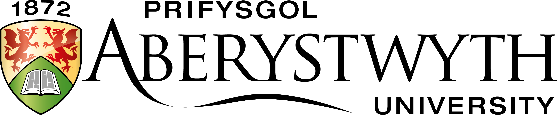 Arholiad MynediadMai 2021GWYDDOR ANIFAIL A CHEFFYLAmser a ganiateir: 1.5 awr (90 munud)Atebwch DAU gwestiwnGWYDDOR ANIFAIL A CHEFFYLAmser a ganiateir: 1.5 awr (90 munud)Atebwch DAU gwestiwn